Title – type your manuscript title here (in running text), capitalize first alphabet and proper nouns onlyAuthor Name,1 Author Name,2 Author Name3*Author Affiliation/AddressInsert your graphic for abstract in this space. To insert abstract graphic, delete this text and paste artwork/object inside the frame (do not delete the paragraph sign). Keep the size of the artwork within the size of this box. Use limited Text to the label artwork and diagrams. You can resize the artwork to fit in this box. Instructions for graphical abstract preparation are provided on http://pubs.iscience.in/graphical Received on: (add date of submission in DD-Month-YYYY format), Accepted and Published on:ABSTRACTAll manuscripts must be accompanied by an abstract containing no more than 180 words. The abstract should briefly state the reason for the work, the significant results, and the conclusions. A graphical artwork representing the content of paper must be provided for manuscript. Keywords: Keyword_1, Keyword_2, Keyword_3, Keyword_4, Keyword_5IntroductionCorresponding Author name, address
Tel: 
Email:Cite as: J. Integr. Sci. Technol., 2023, 11(1), xx-xx.
URN:NBN:sciencein.jist.2023.v11.id©Authors CC4-NC-ND, ScienceIN           ISSN: 2321-4635    http://pubs.thesciencein.org/jist Authors are advised to refer the video for formatting their article in journal template (this), the video is present on the link http://pubs.iscience.in/authors/article-template-conversion-guidelines/ . Please read these instructions carefully. When you use this template, a new document containing the instruction text will be created, which you can save in your hard disk for reference. Use the styles, fonts and point sizes as defined in this template, but do not change or redefine them in any way as this will lead to unpredictable results. This template should direct you step by step guidelines to write manuscript efficiently. It should follow you in how you want to write your paper, not force you to fill in bits and pieces of text. It should allow you to type any text, copy from previous versions, or load an already existing plain text to be formatted. You will therefore find no fill-in screens; you will not need to remember shortcut keys, to use lists of styles, bother about alignment, indents, fonts and point sizes. Just a mouse-click at one of the menu options will give you the style that you want. However, it should be emphasized that the final appearance of your paper may vary to some extent from the presentation achieved in this Word document. A template (with its file name ending on .dotx, rather than on .docs) in Word is a “mold” that formats documents based on it. If you click ‘New’ on the ‘File’ menu, what you see and open are in fact templates. To use the template you should first save it with the other templates. To do this, click on ‘New’ on the ‘File’ menu, choose the ‘General’ tab and paste the template there. To create a new document, select the template, choose the Create New Document option, and double-click on the template icon. Save the document. OR simply click to open the downloaded template and write your text at designated places in this document and save it as new document. You can use the styles for different sections as that will appear in the style area of word. The template formats your text by using a Word feature called ‘Styles’. Styles define the format (or appearance) of the text of the paragraph regarding letter size, indentation, line spacing, etc. Just check the Style column in MS-word program above (Home > Styles ), clicking on respective style formats the text of selection. If you’re not familiar with using styles, do not worry; the template arranges everything for you in a user-friendly way. Just copy paste your text in this paragraph and delete this text. And use the same font size as depicted in template.This is the body of the manuscript. Section headings such as "Introduction" “Results and Discussion” “Experimental Protocols” etc can be used for full length articles. Experimental details should be kept in experimental section (Separate file for Supporting Information having graphics, data supporting the experiments may also be included in pdf format with submission). Short communications should not have such headings. Table and graphics should be inserted at appropriate places and the font size and spacing should be same as text (Times New Roman, 9.5, single spaced). You can insert double column table/graphics by inserting box (use textbox option of word (Insert > textbox)). The table should be having only horizontal lines/borders (vertical lines for column should be removed). Tables should be provided with table caption with table number above the table.To insert a single column graphics/image/figure, use the ‘Normal’ style. For the insertion of graphics, place the cursor where you want to insert the graphics, insert a line break (simply press ‘Enter’), select the ‘Normal’ style for the line and then copy and insert your graphics/image/figure.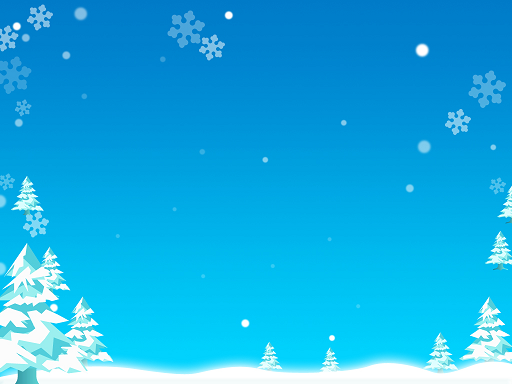 Figure 1. Figure caption here. Times new roman, font size: 9, normal, single line space. For two column wide graphics/image, use the box of word (Insert > text box).A detailed step wise instruction is provided for insertion of graphics/figure/graphs/table online at this link http://pubs.iscience.in/insert-figure Displayed equations should be assigned “Normal Text”, font size 9, times new roman. Displayed equations should be one column wide. If artwork needs to be two columns wide, it must be relabeled as a Figure or Scheme. Results and discussion section should be one and combined. The experimental section should be kept before the results and discussion section. A conclusion section should be after result and discussion section.BibliographyReferences and notes in the text should be indicated by superscript Arabic numerals that run consecutively through the paper and appear after any punctuation (i.e. sequential superscript numbers placed after the punctuations, no brackets). Authors should ensure that all references are cited in the text and vice versa. Authors are expected to check the original source reference for accuracy. Journal titles should be abbreviated according to example provided in references section below. Include the page number for references. See examples for journal articles,1 theses,2 books,3,4 and patents,5 shown in the References section. Authors are highly encouraged to use citation manager and if you use citation manager program such as EndNote, Mendelay, Paper 2, or Zotero then you can download respectie style file which is provided on Authors guidelines section of journal site.AcknowledgmentsAcknowledgments should be inserted at the end of the paper, before the references, not as a footnote to the title. Use the unnumbered style for the Acknowledgments heading.References and notesReferences must be cited using Mendeley (Elsevier) or Endnote (Clarivate) program. For citing using Mendeley, refer to instructions provided on http://pubs.iscience.in/mendeley  1. R. Ping, M. Laura, P.S. Mario. Title of the journal article should be included here. Int. Lett.Org. Chem. 1996, 61, 4439–4449. 2. B.K. Sharma. Ph.D. Dissertation, Thesis Title, Cornell University, 1995.3. R. Hussain, D. Shinkoi. Title of book like Synthesis and application of ionic liquid, John Wiley & Sons: New York, 2010.4. R.S. Buchanod, D.K. Reddy. In Selective Organic Transformations; T.R. Thyagarajan, Ed.; Integrated science: New York, 2002; Vol. 2, pp 1–95.5. G.L. Loyale, U.S. Patent 5 934 456, 1998; Chem. Abstr. 1998, 65, 2870.Supplementary MaterialAuthors are required to prepare and submit a graphical abstract. The graphical abstract details are available at http://pubs.iscience.in/graphical-abstract . Supplementary material that may be helpful in the review process should be prepared and provided as a separate electronic file. That file can then be transformed into PDF format and submitted along with the manuscript and graphic files to the appropriate editorial office.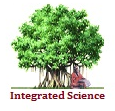 J. Integr. Sci. Technol. 2023, 11(1), xx-xx                                                           .   Article .Journal of Integrated
Science & Technology